«О  бюджете  сельского  поселения  Ямакаевский сельсовет муниципального района    Республики Башкортостан на 2020 год и на  плановый период 2021 и 2022 годов»Совет сельского поселения Ямакаевский сельсовет муниципального района Благоварский район Республики Башкортостан  РЕШИЛ:1. Утвердить основные характеристики бюджета сельского поселения Ямакаевский сельсовет муниципального района Благоварский район Республики Башкортостан (далее - бюджет сельского поселения) на 2020 год:прогнозируемый общий объем доходов бюджета сельского поселения  в сумме 2548,4 тыс. рублей;общий объем расходов бюджета сельского поселения в сумме 2548,4  тыс. рублей;дефицит (профицит) бюджета сельского поселения не предусмотрен.2. Утвердить основные характеристики бюджета сельского поселения на плановый период 2021 и 2022 годов:прогнозируемый общий объем доходов бюджета сельского поселения  на 2021 год в сумме 1532,6 тыс. рублей и на 2022 год в сумме 1502,6 тыс. рублей;общий объем расходов бюджета сельского поселения на 2021 год в сумме 1532,6 тыс. рублей и на 2022 год в сумме 1502,6 тыс. рублей.дефицит бюджета сельского поселения на плановый период 2021 и 2022 годов не предусмотрен.	3. В соответствии с пунктом 2 статьи 184.1 Бюджетного кодекса Российской Федерации и Решением Совета сельского поселения от «23» декабря 2013 года № 37-284 «Об утверждении положения о бюджетном процессе в сельском поселении» утвердить перечень главных администраторов доходов бюджета сельского поселения согласно приложению № 1 к настоящему Решению.	4. Утвердить перечень главных администраторов источников финансирования дефицита бюджета сельского поселения согласно приложению № 2 к настоящему Решению. 	5. Установить поступления доходов в бюджет сельского поселения:       1)  на 2020 год согласно приложению № 3 к настоящему Решению;       2) на плановый период 2021 и 2022 годов согласно приложению № 4 к настоящему Решению.6. В соответствии с Положением о резервном фонде сельского поселения, утвержденным решением Совета сельского поселения от «28» ноября 2017 года № 21-187, включить в бюджет расходы на формирование резервного фонда сельского поселения на 2020 год в сумме 15,0 тыс. рублей, на 2021 год в сумме 0 тыс. рублей, на 2022 год в сумме 0 тыс. рублей.         7. Средства, поступающие во временное распоряжение получателей средств бюджета сельского поселения, учитывается на счете, открытом сельскому поселению муниципального района в учреждениях Отдела – Национального Банка Республики Башкортостан или кредитных организациях с учетом положений бюджетного законодательства Российской Федерации, с отражением указанных операций на лицевых счетах, открытых получателям средств бюджета сельского поселения в финансовом органе, в порядке, установленном финансовом органом муниципального района.8. Утвердить в пределах общего объема расходов бюджета сельского поселения, установленного пунктом 1 настоящего Решения, распределение бюджетных ассигнований сельского поселения по разделам и подразделам, целевым статьям (муниципальным программам сельского поселения Ямакаевский сельсовет муниципального района Благоварский район Республики Башкортостан и непрограммным направлениям деятельности), группам видов расходов классификации расходов бюджета:а) на 2020 год согласно приложению № 5 к настоящему Решению;б) на плановый период 2021 и 2022 годов согласно приложению № 6 к настоящему Решению.По целевым статьям (муниципальным программам сельского поселения Ямакаевский сельсовет муниципального района Благоварский район Республики Башкортостан и непрограммным направлениям деятельности), группам видов классификации расходов бюджета:а) на 2020 год согласно приложению № 7 к настоящему Решению;б) на плановый период 2021 и 2022 годов согласно приложению № 8 к настоящему Решению.Утвердить ведомственную структуру расходов бюджета сельского поселения Ямакаевский сельсовет муниципального района Благоварский район Республики Башкортостан:         а) на 2020 год согласно приложению № 9 к настоящему Решению;             б) на плановый период 2021 и 2022 годов согласно приложению № 10 к настоящему Решению.9. Установить, что Решения и иные нормативные правовые акты сельского поселения, предусматривающие принятие новых видов расходных обязательств или увеличение бюджетных ассигнований на исполнение существующих видов расходных обязательств сверх утвержденных в бюджете сельского поселения на 2020 год и на плановый период 2021 и 2022 годов, а также сокращающие его доходную базу, подлежат исполнению при изыскании дополнительных источников доходов бюджета сельского поселения и (или) сокращении бюджетных ассигнований по конкретным статьям расходов бюджета сельского поселения, при условии внесения соответствующих изменений в настоящее Решение.	Проекты Решений и иных нормативных правовых актов сельского поселения, требующие введения новых видов расходных обязательств или увеличения бюджетных ассигнований по существующим видам расходных обязательств сверх утвержденных в бюджете сельского поселения  на 2020 год и на плановый период 2021 и 2022 годов, либо сокращающие его доходную базу, вносятся только при одновременном внесении предложений о дополнительных источниках доходов бюджета сельского поселения и (или) сокращении бюджетных ассигнований по конкретным статьям расходов бюджета сельского поселения. 	Администрация сельского поселения не вправе принимать решения, приводящие к увеличению в 2020-2022 годах численности муниципальных служащих сельского поселения и работников бюджетной сферы. 10. Установить, что получатель средств бюджета сельского поселения  при заключении муниципальных контрактов (гражданско-правовых договоров) на поставку товаров, выполнение работ, оказание услуг вправе предусматривать авансовые платежи в размерах, определенных администрацией сельского поселения.	11. Установить объем межбюджетных трансфертов, получаемых из бюджета муниципального района на 2020 год в сумме 2 336,4 тыс. рублей, на 2021 год в сумме 1 320,6 тыс. рублей, на 2022 год в сумме 1 290,6 тыс. рублей, в том числе:      - дотация на выравнивание бюджетной обеспеченности на 2020 год – 471,6 тыс. рублей, на 2021 год в сумме 427,4 тыс. рублей, на 2021 год в сумме 373,0 тыс. рублей;      - дотация на поддержку мер по обеспечению сбалансированности бюджетов на 2020 год – 800,9 тыс. рублей, на 2021 год в сумме 317,9 тыс. рублей, на 2022 год в сумме 340,0 тыс. рублей;      - субвенция на осуществление первичного воинского учета на территориях, где отсутствуют военные комиссариаты на 2020 год – 72,7 тыс. рублей, на 2020 год в сумме 75,3 тыс. рублей, на 2022 год в сумме 77,6 тыс. рублей;      - иные межбюджетные трансферты на благоустройство населенных пунктов на 2020 год – 700,0 тыс. рублей, на 2020 год в сумме 500,0 тыс. рублей, на 2021 год в сумме 500,0 тыс. рублей;     - иные межбюджетные трансферты для финансового обеспечения дорожной деятельности в отношении автомобильных дорог общего пользования местного значения в границах сельского поселения на 2020 год – 216,2 тыс.рублей;    - на софинансирование расходных обязательств, возникающих при выполнении полномочий органов местного самоуправления по отдельным вопросам местного значения по обращениям избирателей, адресованным депутатам Государственного Собрания – Курултая Республики Башкортостан в ходе осуществления ими депутатской деятельности на 2020 год – 75,0 тыс.рублей.12. Установить, что использование остатков средств бюджета сельского поселения по состоянию на 1 января 2020 года в объеме не более одной двенадцатой общего объема расходов бюджета сельского поселения текущего финансового года направляются администрацией сельского поселения покрытие временных кассовых разрывов, возникающих в ходе исполнения бюджета муниципального района Благоварский район Республики Башкортостан.13.  Установить, что в соответствии с пунктом 3 статьи 217 Бюджетного Кодекса Российской Федерации следующие основания для внесения в ходе исполнения настоящего Решения изменений в показатели бюджета сельского поселения по решениям администрации сельского поселения, связанными с особенностями исполнения бюджета сельского поселения и (или) перераспределения бюджетных ассигнований между главными распорядителями бюджетных средств:1) поступление из бюджета муниципального района Благоварский  район Республики Башкортостан средств в виде дотаций, субсидий, субвенций, иных межбюджетных трансфертов и прочих безвозмездных поступлений;2) использование образованной в ходе исполнения бюджета сельского поселения экономии по отдельным разделам, подразделам, целевым статьям, группам видов расходов  классификации расходов бюджетов;3) использование остатков средств бюджета сельского поселения на 1 января 2020 года;14. Администрации сельского поселения установить контроль над исполнением бюджета сельского поселения на 2020 год и на плановый период 2021 и 2022 годов, полным поступлением платежей и налогов в бюджет, целевым и эффективным использованием бюджетных средств.15.Предложить председателю Совета сельского поселения и поручить администрации сельского поселения привести свои нормативные правовые акты в соответствие с настоящим Решением.16. Данное решение вступает в силу с 1 января 2020 года и подлежит обнародованию после его подписания в установленном порядке.Глава сельского поселения Ямакаевский сельсовет                                                       муниципального района Благоварский районРеспублики Башкортостан                                                                                   А.А.Хусаиновс. Ямакай23 декабря 2019 года№ 5-37Перечень главных администраторов доходов бюджета сельского  поселения  Ямакаевский сельсовет муниципального района Благоварский район  Республики Башкортостан<1> В части доходов, зачисляемых в бюджет сельского поселения  Ямакаевский  сельсовет муниципального района Благоварский район Республики Башкортостан в пределах компетенции главных администраторов доходов бюджета сельского поселения  Ямакаевский сельсовет муниципального района Благоварский  район Республики Башкортостан.<2> Администраторами доходов бюджета сельского поселения Ямакаевский  сельсовет муниципального района Благоварский район Республики Башкортостан по статьям, подстатьям  подгруппам группы доходов «2 00 00000 00 – безвозмездные поступления» в части доходов от возврата остатков субсидий, субвенций и иных межбюджетных трансфертов, имеющих целевое назначение, прошлых лет (в части доходов, зачисляемых в бюджет сельского поселения  Ямакаевский сельсовет  муниципального района Благоварский район Республики Башкортостан) являются уполномоченные органы местного самоуправления сельского поселения, а также созданные ими казенные учреждения, предоставившие соответствующие межбюджетные трансферты.Администраторами доходов бюджета сельского поселения Ямакаевский сельсовет  муниципального района Благоварский район Республики Башкортостан по статьям, подстатьям подгруппам группы доходов «2 00 00000 00 – безвозмездные поступления» являются уполномоченные органы местного самоуправления сельского поселения, а также созданные ими казенные учреждения, являющиеся получателями указанных средств.Глава сельского поселенияЯмакаевский сельсовет                                            А.А.Хусаинов                                         Приложение № 2к  решению  Совета сельского поселения Ямакаевский сельсовет муниципального района Благоварский район           Республики Башкортостан                                                                                    от «23» декабря 2019 года № 5-37                                                                                «О бюджете сельского поселения                                                        Ямакаевский сельсовет муниципального района                                                          Благоварский район Республики Башкортостан                                              на 2020 год и на плановый период 2021 и 2022 годов» Перечень   главных    администраторов  источников    финансирования дефицита    бюджета сельского поселения  Ямакаевский  сельсовет   муниципального   районаБлаговарский   район   Республики Башкортостан   на   2020-2022  годыГлава сельского поселенияЯмакаевский сельсовет                                                     А.А.ХусаиновОбъем доходов бюджета сельского поселения                                                                                                                            Ямакаевский сельсовет муниципального района Благоварский район Республики Башкортостан на 2020 год                                                                                                                                                                                                                           тыс.руб.                Глава сельского поселения       Ямакаевский сельсовет                                           А.А.ХусаиновОбъем доходов бюджета сельского поселения                                                                                                                            Ямакаевский сельсовет муниципального района Благоварский район Республики Башкортостан  на 2021 и 2022 годы                                                                                                                                                                 тыс.руб.         БАШҠОРТОСТАН РЕСПУБЛИКАhЫБЛАГОВАР  РАЙОНЫ МУНИЦИПАЛЬ  РАЙОНЫНЫҢ ЯМАКАЙ АУЫЛ СОВЕТЫ АУЫЛ  БИЛӘМӘҺЕ  СОВЕТЫ	егерме hигеҙенсе сакырылыш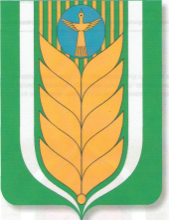  РЕСПУБЛИКА БАШКОРТОСТАН   СОВЕТ СЕЛЬСКОГО ПОСЕЛЕНИЯ                 ЯМАКАЕВСКИЙ СЕЛЬСОВЕТ              МУНИЦИПАЛЬНОГО РАЙОНА                                   БЛАГОВАРСКИЙ  РАЙОН   двадцать восьмой созыв452748,  Ямакай ауылы, Сәскә урамы, 3                  Е-mail: 801105511018@mail.ruТел. 8(34747)3-16-31; 3-16-37  452748, с. Ямакай, ул.Цветочная, 3                Е-mail: 801105511018@mail.ruТел. 8(34747)3-16-31; 3-16-37                   Қ А Р А Р          Р Е Ш Е Н И ЕПриложение № 1к решению Совета сельского поселения                                               Ямакаевский сельсовет муниципального района Благоварский район Республики Башкортостан                                                                                                                            от «23» декабря 2019  г. № 5-37                                                                                                                           	«О бюджете сельского поселения Ямакаевский сельсовет муниципального районаБлаговарский  район Республики Башкортостан  на 2020 год и на плановый период 2021 и 2022 годов»Код бюджетной классификации Российской Федерации  Код бюджетной классификации Российской Федерации  Наименование главного адми-нистра-торадоходов бюджета сельского поселения Наименование 123791Администрация сельского поселения Ямакаевский сельсовет муниципального района  Благоварский район Республики Башкортостан791 1 08 04020 01 0000 110Государственная пошлина за совершение нотариальных действий  должностными лицами органов местного самоуправления, уполномоченными в соответствии с законодательными актами Российской Федерации на совершение нотариальных действий7911 13 01995 10 0000 130Прочие доходы от оказания платных услуг (работ) получателями средств бюджетов сельских поселений7911 13 02065 10 0000 130Доходы, поступающие в порядке возмещения расходов, понесенных в связи с эксплуатацией имущества сельских поселений7911 13 02995 10 0000 130Прочие доходы от компенсации затрат бюджетов сельских поселений7911 16 10031 10 0000 140Возмещение ущерба при возникновении страховых случаев, когда выгодоприобретателями выступают получатели средств бюджета сельского поселения791 1 16 10032 10 0000 140Прочее возмещение ущерба, причиненного муниципальному имуществу сельского поселения (за исключением имущества, закрепленного за муниципальными бюджетными (автономными) учреждениями, унитарными предприятиями)7911 16 07010 10 0000 140Штрафы, неустойки, пени, уплаченные в случае просрочки исполнения поставщиком (подрядчиком, исполнителем) обязательств, предусмотренных муниципальным контрактом, заключенным муниципальным органом, казенным учреждением сельского поселения7911 16 10100 10 0000 140Денежные взыскания, налагаемые в возмещение ущерба, причиненного в результате незаконного или нецелевого использования бюджетных средств (в части бюджетов сельских поселений)7911 17 01050 10 0000 180Невыясненные поступления, зачисляемые в бюджеты сельских поселений7911 17 05050 10 0000 180Прочие неналоговые доходы бюджетов сельских поселений7912 00 00000 00 0000 000Безвозмездные денежные поступления <1>Иные доходы бюджета сельского поселения  Ямакаевский сельсовет  муниципального района Благоварскийрайон  Республики Башкортостан, администрирование которых может осуществляться главными администраторами доходов бюджета сельского поселения  Ямакаевский сельсовет муниципального района Благоварский район  Республики Башкортостан в пределах их компетенции 1 08 07175 01 0000 110Государственная пошлина за выдачу органом местного самоуправления поселения специального разрешения на движение по автомобильным дорогам транспортных средств, осуществляющих перевозки опасных, тяжеловесных и (или) крупногабаритных грузов, зачисляемая в бюджеты поселений1 11 03050 10 0000 120Проценты, полученные от предоставления бюджетных кредитов внутри страны за счет средств бюджетов сельских поселений1 11 09015 10 0000 120Доходы от распоряжения правами на результаты интеллектуальной деятельности военного, специального и двойного назначения, находящимися в собственности сельских поселений1 11 09025 10 0000 120Доходы от распоряжения правами на результаты научно-технической деятельности, находящимися в собственности сельских поселений1 11 09035 10 0000 120Доходы от эксплуатации и использования имущества автомобильных дорог, находящихся в собственности сельских поселений1 11 09045 10 0000 120Прочие поступления от использования имущества, находящегося в собственности сельских поселений (за исключением имущества муниципальных бюджетных и автономных учреждений, а также имущества муниципальных унитарных предприятий, в том числе казенных)1 12 04051 10 0000 120 Плата за использование лесов, расположенных на землях иных категорий, находящихся в собственности сельских поселений, в части платы по договору купли-продажи лесных насаждений1 12 04052 10 0000 120 Плата за использование лесов, расположенных на землях иных категорий, находящихся в собственности сельских поселений, в части арендной платы1 13 01995 10 0000 130Прочие доходы от оказания платных услуг (работ) получателями средств бюджетов сельских поселений1 13 01540 10 0000 130Плата за оказание услуг по присоединению объектов дорожного сервиса к автомобильным дорогам общего пользования местного значения, зачисляемая в бюджеты сельских поселений1 13 02065 10 0000 130Доходы, поступающие в порядке возмещения расходов, понесенных в связи с эксплуатацией имущества сельских поселений1 13 02995 10 0000 130Прочие доходы от компенсации затрат бюджетов сельских поселений1 14 01050 10 0000 410Доходы от продажи квартир, находящихся в собственности сельских поселений1 14 03050 10 0000 410Средства от распоряжения и реализации конфискованного и иного имущества, обращенного в доходы сельских поселений (в части реализации основных средств по указанному имуществу)1 14 03050 10 0000 440Средства от распоряжения и реализации конфискованного и иного имущества, обращенного в доходы сельских поселений (в части реализации материальных запасов по указанному имуществу)1 14 04050 10 0000 420Доходы от продажи нематериальных активов, находящихся в собственности сельских поселений1 15 02050 10 0000 140Платежи, взимаемые органами местного самоуправления (организациями) сельских поселений за выполнение определенных функций1 16 10031 10 0000 140Возмещение ущерба при возникновении страховых случаев, когда выгодоприобретателями выступают получатели средств бюджета сельского поселения 1 16 10032 10 0000 140Прочее возмещение ущерба, причиненного муниципальному имуществу сельского поселения (за исключением имущества, закрепленного за муниципальными бюджетными (автономными) учреждениями, унитарными предприятиями)1 16 10100 10 0000 140Денежные взыскания, налагаемые в возмещение ущерба, причиненного в результате незаконного или нецелевого использования бюджетных средств (в части бюджетов сельских поселений)1 16 11064 01 0000 140Платежи, уплачиваемые в целях возмещения вреда, причиняемого автомобильным дорогам местного значения транспортными средствами, осуществляющими перевозки тяжеловесных и (или) крупногабаритных грузов1 16 07010 10 0000 140Штрафы, неустойки, пени, уплаченные в случае просрочки исполнения поставщиком (подрядчиком, исполнителем) обязательств, предусмотренных муниципальным контрактом, заключенным муниципальным органом, казенным учреждением сельского поселения1 16 07090 10 0000 140Иные штрафы, неустойки, пени, уплаченные в соответствии с законом или договором в случае неисполнения или ненадлежащего исполнения обязательств перед муниципальным органом, (муниципальным казенным учреждением) сельского поселения1 17 01050 10 0000 180Невыясненные поступления, зачисляемые в бюджеты сельских поселений1 17 05050 10 0000 180Прочие неналоговые доходы бюджетов сельских поселений2 00 00000 00 0000 000Безвозмездные денежные поступления <1>, <2>Код бюджетной классификации Российской ФедерацииКод бюджетной классификации Российской ФедерацииНаименование главного администратора источников финансирования дефицита бюджета сельского поселения Ямакаевский сельсовет  муниципального района  Благоварский район Республики БашкортостанНаименование главного администратора источников финансирования дефицита бюджета сельского поселения Ямакаевский сельсовет  муниципального района  Благоварский район Республики БашкортостанадминистратораИсточников финансирования дефицита бюджета сельского поселения Ямакаевский  сельсовет муниципального района Благоварский Республики Башкортостан Наименование главного администратора источников финансирования дефицита бюджета сельского поселения Ямакаевский сельсовет  муниципального района  Благоварский район Республики БашкортостанНаименование главного администратора источников финансирования дефицита бюджета сельского поселения Ямакаевский сельсовет  муниципального района  Благоварский район Республики Башкортостан1233791Администрация  сельского поселения Ямакаевский сельсовет муниципального         района   Благоварский район  Республики Башкортостан79101050201100000510 Увеличение прочих остатков денежных средств бюджета сельского поселения Увеличение прочих остатков денежных средств бюджета сельского поселения79101050201100000610Уменьшение прочих остатков  денежных средств бюджета сельского поселенияУменьшение прочих остатков  денежных средств бюджета сельского поселения                                                                                      Приложение № 3к решению Совета сельского поселения                                               Ямакаевский сельсовет муниципального района Благоварский район Республики Башкортостан                                                                                                                            от «23» декабря 2019  г. № 5-37                                                                                                                             «О бюджете сельского поселения Ямакаевский сельсовет муниципального районаБлаговарский  район Республики Башкортостан  на 2020 год и на плановый период 2021 и 2022 годов»Коды бюджетной классификации Российской ФедерацииНаименование налога (сбора)СуммаВид дохода2548,41 00 00000 00 0000 000 Доходы212,01 01 02021 01 0000 110Налог на доходы физических лиц12,01 05 03000 01 0000 110Единый сельскохозяйственный налог01 06 00000 00 0000 000Налоги на имущество198,01 06 01030 10 0000 110Налог на имущество физических лиц22,01 06 06000 00 0000 110Земельный налог176,01 06 06043 10 0000 110Земельный налог с физических лиц, обладающих земельным участком, расположенным в границах сельских поселений170,01 06 06033 10 0000 110Земельный налог с организаций, обладающих земельным участком, расположенным в границах сельских поселений6,0108 04020 01 0000 110Государственная пошлина за  совершение нотариальных действий должностными лицами органов местного самоуправления, уполномоченными в соответствии с законодательными актами Российской Федерации на совершение нотариальных действий2,02 02 35118 10 0000 150Субвенции бюджетам сельских поселений на осуществление первичного воинского учета на территориях, где отсутствуют военные комиссариаты72,72 02 16001 10 0000 150  Дотации бюджетам сельских поселений на выравнивание бюджетной обеспеченности из бюджетов муниципальных районов471,62 02 15002 10 0000 150  Дотации бюджетам сельских поселений на поддержку мер  по обеспечению сбалансированности  бюджетной обеспеченности800,92 02 29998 10 0000150Субсидии бюджетам сельских поселений на финансовое обеспечение отдельных полномочий75,02 02 40014 10 0000150  Межбюджетные трансферты, передаваемые бюджетам сельских поселений из бюджетов муниципальных районов на осуществление части полномочий по решению вопросов местного значения в соответствии с заключенными соглашениями216,22 02 49999 10 7404 150Прочие межбюджетные трансферты, передаваемые бюджетам муниципальных районов (мероприятия по благоустройству территорий населенных пунктов, коммунальному хозяйству, обеспечению мер пожарной безопасности и осуществлению дорожной деятельности в границах сельских поселений)700,0Приложение № 4к решению Совета сельского поселения                                               Ямакаевский сельсовет муниципального района Благоварский район Республики Башкортостан                                                                                                                            от «23» декабря 2019  г. № 5-37                                                                                                                            	«О бюджете  сельского поселения Ямакаевский сельсовет муниципального районаБлаговарский  район Республики Башкортостан  на 2020 год и на плановый период 2021 и 2022 годов»Коды бюджетной классификации Российской ФедерацииНаименование налога (сбора)СуммаСуммаСуммаКоды бюджетной классификации Российской ФедерацииНаименование налога (сбора)2021 год2021 год2022 годВид дохода1532,61532,61502,61 00 00000 00 0000 000 Доходы212,0212,0212,01 01 02021 01 0000 110Налог на доходы физических лиц12,012,012,01 05 03000 01 0000 110 Единый сельскохозяйственный налог0001 06 00000 00 0000 000Налоги на имущество198,0198,0198,01 06 01030 10 0000 110Налог на имущество физических лиц22,022,022,01 06 06000 00 0000 110Земельный налог176,0176,0176,01 06 06043 10 0000 110Земельный налог с физических лиц, обладающих земельным участком, расположенным в границах сельских поселений170,0170,0170,01 06 06033 10 0000 110Земельный налог с организаций, обладающих земельным участком, расположенным в границах сельских поселений6,06,06,0108 04020 01 0000 110Государственная пошлина за  совершение нотариальных действий должностными лицами органов местного самоуправления, уполномоченными в соответствии с законодательными актами Российской Федерации на совершение нотариальных действий2,02,02,02 02 35118 10 0000 150Субвенции бюджетам сельских поселений на осуществление первичного воинского учета на территориях, где отсутствуют военные комиссариаты75,377,677,62 02 16001 10 0000 150  Дотации бюджетам сельских поселений на выравнивание бюджетной обеспеченности из бюджетов муниципальных районов427,4373,0373,02 02 15002 10 0000 150  Дотации бюджетам сельских поселений на поддержку мер  по обеспечению сбалансированности  бюджетной обеспеченности317,9340,0340,0202 49999 10 7404 150Прочие межбюджетные трансферты, передаваемые бюджетам муниципальных районов (мероприятия по благоустройству территорий населенных пунктов, коммунальному хозяйству, обеспечению мер пожарной безопасности и осуществлению дорожной деятельности в границах сельских поселений)500,0500,0500,0